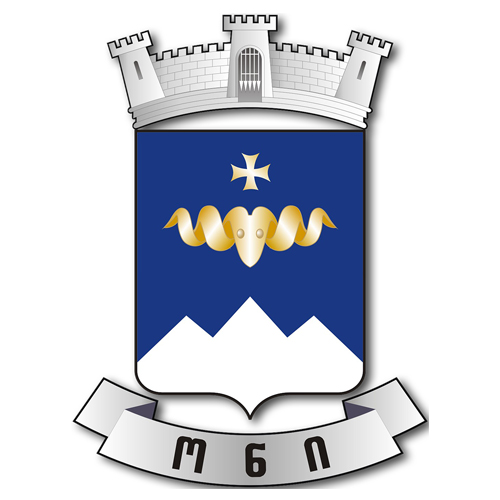 ონის მუნიციპალიტეტის 2024 წლის ბიუჯეტის კაპიტალური დანართიი ნ ფ ო რ მ ა ც ი ა ონის მუნიციპალიტეტის 2024-2027 წლებში  გათვალისწინებული  კაპიტალური პროექტების შესახებ კოდიდასახელებაპროექტის სავარაუდო ღირებულებამიმდინარე წლის გეგმამიმდინარე წლის გეგმამიმდინარე წლის გეგმადასაგეგმი +1 წელი პროგნოზიდასაგეგმი +2 წელი პროგნოზიდასაგეგმი +3 წელი პროგნოზიკოდიდასახელებაპროექტის სავარაუდო ღირებულებასულსაკუთარი სახსრებითკაპიტალური ტრანსფერიდასაგეგმი +1 წელი პროგნოზიდასაგეგმი +2 წელი პროგნოზიდასაგეგმი +3 წელი პროგნოზი02 01საგზაო ინფრასტრუქტურის განვითარება19,446,860242,860242,86007,696,0006,410,0005,098,00002 02წყლის სისტემის განვითარება40,84240,84240,842000002 04მშებელობა, ავარიული ობიექტების და შენობების მშენებლობა5,101,996101,996101,99602,000,0003,000,000002 05კეთილმოწყობის ღონისძიებები6,278,550178,550178,55002,900,0001,600,0001,600,00005 01სპორტის  განვითარების ხელშეწყობა 389,0009,0009,0000180,000200,0000სულ კაპიტალური პროექტების ღირებულება31,257,248573,248573,248012,776,00011,210,0006,698,000კოდიპროექტის დასახელებადაფინანსებადაფინანსებადაფინანსებადასაგეგმი წელიშემდეგი 1 წელიშემდეგი 2 წელიშემდეგი 3 წელიკოდიპროექტის დასახელებასულსაკუთარი სახსრებითკაპიტალური ტრანსფერიდასაგეგმი წელიშემდეგი 1 წელიშემდეგი 2 წელიშემდეგი 3 წელი02 01 01ონის მუნიციპალიტეტის სოფელ პიპილეთი-ჟაშქვის გზის ცემენტ-რკინა-ბეტონით მოწყობა III და V ეტაპი20,00020,00002 01 01ლაგვანთა-საკაო-მაჟიეთი-ხიდეშლები გზის ასფალტო-ბეტონით მოწყობა IV და V ეტაპი45,00045,00045,0001,300,0001,300,0001,400,00002 01 01ონის მუნიციპალიტეტის სოფელ ფარახეთი გზის რეაბილიტაცია (ასფალტო-ბეტონი)12,10512,10512,105500,000500,000698,00002 01 01ონის მუნიციპალიტეტის  სოფელ კომანდელი-ხირხონისი-ქორთა-ქრისტესი-სხიერი გზის რეაბილიტაცია (ასფალტო-ბეტონის საფარი)20,00020,00020,0001,000,000810,00002 01 01ონის მუნიციპალიტეტის სოფელ ლაჩთა-შეუბანში გზის რეაბილიტაცია (ასფალტო-ბეტონის საფარი)21,57421,57421,574396,00002 01 01ონის მუნიციპალიტეტის სოფელ ლაგვანთაში გზის რეაბილიტაცია (ასფალტო-ბეტონის საფარი)14,10414,10414,10402 01 01ონის მუნიციპალიტეტის სოფელ წოლაში გზის რეაბილიტაცია (ასფალტო-ბეტონის და ბეტონის საფარი)6,0496,0496,049700,000500,00002 01 01ონის მუნიციპალიტეტის სოფელ ჯინჭვისში გზის რეაბილიტაცია (ასფალტო-ბეტონის საფარი) გომი19,01619,01619,016600,00002 01 01  ონის მუნიციპალიტეტის სოფელ გომში გზის რეაბილიტაცია (ბეტონის საფარი)17,50017,50017,500600,000500,000500,00002 01 01 ონის მუნიციპალიტეტის სოფელ უწერაში გზის რეაბილიტაცია (ბეტონის საფარი)17,51217,51217,512600,000800,000500,00002 01 01 ონის მუნიციპალიტეტის სოფელ მრავალძალი-შქმერის დამაკავშირებელი  გზის რეაბილიტაცია (ასფალტო-ბეტონის საფარი)50,00050,00050,0002,000,0002,000,0002,000,00002 02 01ონის მუნიციპალიტეტის სოფელ პატარა ღებში  წყლის სისტემის რეაბილიტაცია40,84240,84240,84202 04 02სოფელ შეუბნის ადმინისტრაციული შენობის რეაბილიტაცია21,99621,99621,99602 04 02ყოფილი საავადმყოფოს შენობის რეაბილიტაცია80,00080,00080,0002,000,0003,000,00002 05 01ქ.ონში ქუჩებისა და საზოგადოებრივი სივრცეების კეთილმოწყობა IX ეტაპი  50,00050,00050,0001,600,0001,600,0001,600,00002 05 01შქმერში ქვაგახეთქილასთან გადმოსახედის მოწყობის სამუშაოები25,60025,60025,60002 05 01სოფელ ცხმორში ჩანჩქერის ტერიტორიისა და მისასვლელი გზის კეთილმოწყობა20,00020,00020,00002 05 01ქალაქ ონში აგრარული ბაზრის კეთილმოწყობის82,95082,95082,9501,300,00005 01 05სოფელ უწერაში ახალი მინი სტადიონის მშენებლობა9,0009,0009,000180,000200,000სულ კაპიტალური ბიუჯეტისულ კაპიტალური ბიუჯეტი553,248553,2480553,24812,776,00011,210,0006,698,000პროექტის დასახელებაპროექტის დასახელებაპროექტი №1 ონის მუნიციპალიტეტის სოფელ ლაგვანთა-საკაო-მაჟიეთი-ხიდეშლები გზის ასფალტო-ბეტონით მოწყობაპროექტი №1 ონის მუნიციპალიტეტის სოფელ ლაგვანთა-საკაო-მაჟიეთი-ხიდეშლები გზის ასფალტო-ბეტონით მოწყობაპროექტის პროგრამული კოდიპროექტის პროგრამული კოდი02 01 0102 01 01პრიორიტეტი, რომლის ფარგლებშიც ხორციელდება პროექტიპრიორიტეტი, რომლის ფარგლებშიც ხორციელდება პროექტიინფრასტრუქტურის განვითარებაინფრასტრუქტურის განვითარებაპროგრამის კოდი და დასახელება, რომელსაც წარმოადგენს პროექტი პროგრამულ კლასიფიკაციაშიპროგრამის კოდი და დასახელება, რომელსაც წარმოადგენს პროექტი პროგრამულ კლასიფიკაციაში02 01 01 გზების კაპიტალური შეკეთება02 01 01 გზების კაპიტალური შეკეთებაპროექტის განმახორციელებელიპროექტის განმახორციელებელიონის მუნიციპალიტეტის სივრცითი მოწყობისა და ინფრასტრუქტურის სამსახურიონის მუნიციპალიტეტის სივრცითი მოწყობისა და ინფრასტრუქტურის სამსახურიპროექტის დაწყების თარიღიპროექტის დაწყების თარიღისექტემბერი 2021 წელი სექტემბერი 2021 წელი პროექტის დასრულების თარიღიპროექტის დასრულების თარიღისექტემბერი 2025 წელისექტემბერი 2025 წელიპროექტის აღწერა და მიზანიპროექტის აღწერა და მიზანი სოფელ ლაგვანთა-საკაო-მაჟიეთი-ხიდეშლები გზის ასფალტო-ბეტონით მოწყობა  სოფელ ლაგვანთა-საკაო-მაჟიეთი-ხიდეშლები გზის ასფალტო-ბეტონით მოწყობა დეტალური ინფორმაცია პროექტის შესახებდეტალური ინფორმაცია პროექტის შესახებსოფელ ლაგვანთა-საკაო-მაჟიეთი-ხიდეშლები გზის ასფალტო-ბეტონით მოწყობა სოფელ ლაგვანთა-საკაო-მაჟიეთი-ხიდეშლები გზის ასფალტო-ბეტონით მოწყობა პროექტის მოსალოდნელი შუალედური შედეგიპროექტის მოსალოდნელი შუალედური შედეგიაღდგენილი დაზიანებული გზა და მოსახლეობის უსაფრთხო გადაადგილებააღდგენილი დაზიანებული გზა და მოსახლეობის უსაფრთხო გადაადგილებაპროექტის მოსალოდნელი საბოლოო შედეგიპროექტის მოსალოდნელი საბოლოო შედეგიმუნიციპალიტეტში განვითარებული საგზაო ინფრასტრუქტურა, გზების ექსპლუატაციის გაზრდილი პერიოდი და  ტურიზმისთვის შექმნილი სასურველი გარემო.მუნიციპალიტეტში განვითარებული საგზაო ინფრასტრუქტურა, გზების ექსპლუატაციის გაზრდილი პერიოდი და  ტურიზმისთვის შექმნილი სასურველი გარემო.პროექტის დასახელებაპროექტის დასახელებაპროექტი №2 ონის მუნიციპალიტეტის სოფელ ფარახეთის გზის რეაბილიტაცია (ასფალტო-ბეტონის საფარი)პროექტი №2 ონის მუნიციპალიტეტის სოფელ ფარახეთის გზის რეაბილიტაცია (ასფალტო-ბეტონის საფარი)პროექტის პროგრამული კოდიპროექტის პროგრამული კოდი02 01 0102 01 01პრიორიტეტი, რომლის ფარგლებშიც ხორციელდება პროექტიპრიორიტეტი, რომლის ფარგლებშიც ხორციელდება პროექტიინფრასტრუქტურის განვითარებაინფრასტრუქტურის განვითარებაპროგრამის კოდი და დასახელება, რომელსაც წარმოადგენს პროექტი პროგრამულ კლასიფიკაციაშიპროგრამის კოდი და დასახელება, რომელსაც წარმოადგენს პროექტი პროგრამულ კლასიფიკაციაში02 01 01 გზების კაპიტალური შეკეთება02 01 01 გზების კაპიტალური შეკეთებაპროექტის განმახორციელებელიპროექტის განმახორციელებელიონის მუნიციპალიტეტის სივრცითი მოწყობისა და ინფრასტრუქტურის სამსახურიონის მუნიციპალიტეტის სივრცითი მოწყობისა და ინფრასტრუქტურის სამსახურიპროექტის დაწყების თარიღიპროექტის დაწყების თარიღიაპრილი 2023 წელი აპრილი 2023 წელი პროექტის დასრულების თარიღიპროექტის დასრულების თარიღიივლისი 2024 წელიივლისი 2024 წელიპროექტის აღწერა და მიზანიპროექტის აღწერა და მიზანიონის მუნიციპალიტეტის სოფელ ფარახეთის გზის რეაბილიტაცია (ასფალტო-ბეტონის საფარი)ონის მუნიციპალიტეტის სოფელ ფარახეთის გზის რეაბილიტაცია (ასფალტო-ბეტონის საფარი)დეტალური ინფორმაცია პროექტის შესახებდეტალური ინფორმაცია პროექტის შესახებონის მუნიციპალიტეტის სოფელ ფარახეთის გზის რეაბილიტაცია (ასფალტო-ბეტონის საფარი)ონის მუნიციპალიტეტის სოფელ ფარახეთის გზის რეაბილიტაცია (ასფალტო-ბეტონის საფარი)პროექტის მოსალოდნელი შუალედური შედეგიპროექტის მოსალოდნელი შუალედური შედეგიაღდგენილი დაზიანებული გზა და მოსახლეობის უსაფრთხო გადაადგილებააღდგენილი დაზიანებული გზა და მოსახლეობის უსაფრთხო გადაადგილებაპროექტის მოსალოდნელი საბოლოო შედეგიპროექტის მოსალოდნელი საბოლოო შედეგიმუნიციპალიტეტში განვითარებული საგზაო ინფრასტრუქტურა, გზების ექსპლუატაციის გაზრდილი პერიოდი და  ტურიზმისთვის შექმნილი სასურველი გარემო.მუნიციპალიტეტში განვითარებული საგზაო ინფრასტრუქტურა, გზების ექსპლუატაციის გაზრდილი პერიოდი და  ტურიზმისთვის შექმნილი სასურველი გარემო.პროექტის დასახელებაპროექტის დასახელებაპროექტი №3 ონის მუნიციპალიტეტის სოფელ ჯინჭვისის გზის რეაბილიტაცია (ასფალტო-ბეტონის და ბეტონის საფარი)პროექტი №3 ონის მუნიციპალიტეტის სოფელ ჯინჭვისის გზის რეაბილიტაცია (ასფალტო-ბეტონის და ბეტონის საფარი)პროექტის პროგრამული კოდიპროექტის პროგრამული კოდი02 01 0102 01 01პრიორიტეტი, რომლის ფარგლებშიც ხორციელდება პროექტიპრიორიტეტი, რომლის ფარგლებშიც ხორციელდება პროექტიინფრასტრუქტურის განვითარებაინფრასტრუქტურის განვითარებაპროგრამის კოდი და დასახელება, რომელსაც წარმოადგენს პროექტი პროგრამულ კლასიფიკაციაშიპროგრამის კოდი და დასახელება, რომელსაც წარმოადგენს პროექტი პროგრამულ კლასიფიკაციაში02 01 01 გზების კაპიტალური შეკეთება02 01 01 გზების კაპიტალური შეკეთებაპროექტის განმახორციელებელიპროექტის განმახორციელებელიონის მუნიციპალიტეტის სივრცითი მოწყობისა და ინფრასტრუქტურის სამსახურიონის მუნიციპალიტეტის სივრცითი მოწყობისა და ინფრასტრუქტურის სამსახურიპროექტის დაწყების თარიღიპროექტის დაწყების თარიღიაპრილი 2023 წელი აპრილი 2023 წელი პროექტის დასრულების თარიღიპროექტის დასრულების თარიღიივლისი 2024 წელიივლისი 2024 წელიპროექტის აღწერა და მიზანიპროექტის აღწერა და მიზანიონის მუნიციპალიტეტის  სოფელ ჯინჭვისის გზის რეაბილიტაცია (ასფალტო-ბეტონის და ბეტონის საფარი)ონის მუნიციპალიტეტის  სოფელ ჯინჭვისის გზის რეაბილიტაცია (ასფალტო-ბეტონის და ბეტონის საფარი)დეტალური ინფორმაცია პროექტის შესახებდეტალური ინფორმაცია პროექტის შესახებონის მუნიციპალიტეტის  სოფელ ჯინჭვისის გზის რეაბილიტაცია (ასფალტო-ბეტონის და ბეტონის საფარი)ონის მუნიციპალიტეტის  სოფელ ჯინჭვისის გზის რეაბილიტაცია (ასფალტო-ბეტონის და ბეტონის საფარი)პროექტის მოსალოდნელი შუალედური შედეგიპროექტის მოსალოდნელი შუალედური შედეგიაღდგენილი დაზიანებული გზა და მოსახლეობის უსაფრთხო გადაადგილებააღდგენილი დაზიანებული გზა და მოსახლეობის უსაფრთხო გადაადგილებაპროექტის მოსალოდნელი საბოლოო შედეგიპროექტის მოსალოდნელი საბოლოო შედეგიმუნიციპალიტეტში განვითარებული საგზაო ინფრასტრუქტურა, გზების ექსპლუატაციის გაზრდილი პერიოდი და  ტურიზმისთვის შექმნილი სასურველი გარემო.მუნიციპალიტეტში განვითარებული საგზაო ინფრასტრუქტურა, გზების ექსპლუატაციის გაზრდილი პერიოდი და  ტურიზმისთვის შექმნილი სასურველი გარემო.პროექტის დასახელებაპროექტის დასახელებაპროექტი №4 ონის მუნიციპალიტეტის სოფელ შეუბანში გზის რეაბილიტაცია (ასფალტო-ბეტონის საფარი)პროექტი №4 ონის მუნიციპალიტეტის სოფელ შეუბანში გზის რეაბილიტაცია (ასფალტო-ბეტონის საფარი)პროექტის პროგრამული კოდიპროექტის პროგრამული კოდი02 01 0102 01 01პრიორიტეტი, რომლის ფარგლებშიც ხორციელდება პროექტიპრიორიტეტი, რომლის ფარგლებშიც ხორციელდება პროექტიინფრასტრუქტურის განვითარებაინფრასტრუქტურის განვითარებაპროგრამის კოდი და დასახელება, რომელსაც წარმოადგენს პროექტი პროგრამულ კლასიფიკაციაშიპროგრამის კოდი და დასახელება, რომელსაც წარმოადგენს პროექტი პროგრამულ კლასიფიკაციაში02 01 01 გზების კაპიტალური შეკეთება02 01 01 გზების კაპიტალური შეკეთებაპროექტის განმახორციელებელიპროექტის განმახორციელებელიონის მუნიციპალიტეტის სივრცითი მოწყობისა და ინფრასტრუქტურის სამსახურიონის მუნიციპალიტეტის სივრცითი მოწყობისა და ინფრასტრუქტურის სამსახურიპროექტის დაწყების თარიღიპროექტის დაწყების თარიღიაპრილი 2023 წელი აპრილი 2023 წელი პროექტის დასრულების თარიღიპროექტის დასრულების თარიღიაგვისტო 2025 წელიაგვისტო 2025 წელიპროექტის აღწერა და მიზანიპროექტის აღწერა და მიზანიონის მუნიციპალიტეტის სოფელ შეუბანში გზის რეაბილიტაცია (ასფალტო-ბეტონის საფარი)ონის მუნიციპალიტეტის სოფელ შეუბანში გზის რეაბილიტაცია (ასფალტო-ბეტონის საფარი)დეტალური ინფორმაცია პროექტის შესახებდეტალური ინფორმაცია პროექტის შესახებონის მუნიციპალიტეტის სოფელ შეუბანში გზის რეაბილიტაცია (ასფალტო-ბეტონის საფარი)ონის მუნიციპალიტეტის სოფელ შეუბანში გზის რეაბილიტაცია (ასფალტო-ბეტონის საფარი)პროექტის მოსალოდნელი შუალედური შედეგიპროექტის მოსალოდნელი შუალედური შედეგიაღდგენილი დაზიანებული გზა და მოსახლეობის უსაფრთხო გადაადგილებააღდგენილი დაზიანებული გზა და მოსახლეობის უსაფრთხო გადაადგილებაპროექტის მოსალოდნელი საბოლოო შედეგიპროექტის მოსალოდნელი საბოლოო შედეგიმუნიციპალიტეტში განვითარებული საგზაო ინფრასტრუქტურა, გზების ექსპლუატაციის გაზრდილი პერიოდი და  ტურიზმისთვის შექმნილი სასურველი გარემო.მუნიციპალიტეტში განვითარებული საგზაო ინფრასტრუქტურა, გზების ექსპლუატაციის გაზრდილი პერიოდი და  ტურიზმისთვის შექმნილი სასურველი გარემო.პროექტის დასახელებაპროექტის დასახელებაპროექტი №5 ონის მუნიციპალიტეტის სოფელ ლაგვანთაში გზის რეაბილიტაცია (ასფალტო-ბეტონის საფარი)პროექტი №5 ონის მუნიციპალიტეტის სოფელ ლაგვანთაში გზის რეაბილიტაცია (ასფალტო-ბეტონის საფარი)პროექტის პროგრამული კოდიპროექტის პროგრამული კოდი02 01 0102 01 01პრიორიტეტი, რომლის ფარგლებშიც ხორციელდება პროექტიპრიორიტეტი, რომლის ფარგლებშიც ხორციელდება პროექტიინფრასტრუქტურის განვითარებაინფრასტრუქტურის განვითარებაპროგრამის კოდი და დასახელება, რომელსაც წარმოადგენს პროექტი პროგრამულ კლასიფიკაციაშიპროგრამის კოდი და დასახელება, რომელსაც წარმოადგენს პროექტი პროგრამულ კლასიფიკაციაში02 01 01 გზების კაპიტალური შეკეთება02 01 01 გზების კაპიტალური შეკეთებაპროექტის განმახორციელებელიპროექტის განმახორციელებელიონის მუნიციპალიტეტის სივრცითი მოწყობისა და ინფრასტრუქტურის სამსახურიონის მუნიციპალიტეტის სივრცითი მოწყობისა და ინფრასტრუქტურის სამსახურიპროექტის დაწყების თარიღიპროექტის დაწყების თარიღიოქტომბერი 2023 წელი ოქტომბერი 2023 წელი პროექტის დასრულების თარიღიპროექტის დასრულების თარიღიივლისი 2024 წელიივლისი 2024 წელიპროექტის აღწერა და მიზანიპროექტის აღწერა და მიზანიონის მუნიციპალიტეტის სოფელ ლაგვანთაში გზის რეაბილიტაცია (ასფალტო-ბეტონის საფარი)ონის მუნიციპალიტეტის სოფელ ლაგვანთაში გზის რეაბილიტაცია (ასფალტო-ბეტონის საფარი)დეტალური ინფორმაცია პროექტის შესახებდეტალური ინფორმაცია პროექტის შესახებონის მუნიციპალიტეტის სოფელ ლაგვანთაში გზის რეაბილიტაცია (ასფალტო-ბეტონის საფარი)ონის მუნიციპალიტეტის სოფელ ლაგვანთაში გზის რეაბილიტაცია (ასფალტო-ბეტონის საფარი)პროექტის მოსალოდნელი შუალედური შედეგიპროექტის მოსალოდნელი შუალედური შედეგიაღდგენილი დაზიანებული გზა და მოსახლეობის უსაფრთხო გადაადგილებააღდგენილი დაზიანებული გზა და მოსახლეობის უსაფრთხო გადაადგილებაპროექტის მოსალოდნელი საბოლოო შედეგიპროექტის მოსალოდნელი საბოლოო შედეგიმუნიციპალიტეტში განვითარებული საგზაო ინფრასტრუქტურა, გზების ექსპლუატაციის გაზრდილი პერიოდი და  ტურიზმისთვის შექმნილი სასურველი გარემო.მუნიციპალიტეტში განვითარებული საგზაო ინფრასტრუქტურა, გზების ექსპლუატაციის გაზრდილი პერიოდი და  ტურიზმისთვის შექმნილი სასურველი გარემო.პროექტის დასახელებაპროექტის დასახელებაპროექტი №6 ონის მუნიციპალიტეტის სოფელ წოლაში გზის რეაბილიტაცია (ასფალტო-ბეტონის და ბეტონის საფარი)პროექტი №6 ონის მუნიციპალიტეტის სოფელ წოლაში გზის რეაბილიტაცია (ასფალტო-ბეტონის და ბეტონის საფარი)პროექტის პროგრამული კოდიპროექტის პროგრამული კოდი02 01 0102 01 01პრიორიტეტი, რომლის ფარგლებშიც ხორციელდება პროექტიპრიორიტეტი, რომლის ფარგლებშიც ხორციელდება პროექტიინფრასტრუქტურის განვითარებაინფრასტრუქტურის განვითარებაპროგრამის კოდი და დასახელება, რომელსაც წარმოადგენს პროექტი პროგრამულ კლასიფიკაციაშიპროგრამის კოდი და დასახელება, რომელსაც წარმოადგენს პროექტი პროგრამულ კლასიფიკაციაში02 01 01 გზების კაპიტალური შეკეთება02 01 01 გზების კაპიტალური შეკეთებაპროექტის განმახორციელებელიპროექტის განმახორციელებელიონის მუნიციპალიტეტის სივრცითი მოწყობისა და ინფრასტრუქტურის სამსახურიონის მუნიციპალიტეტის სივრცითი მოწყობისა და ინფრასტრუქტურის სამსახურიპროექტის დაწყების თარიღიპროექტის დაწყების თარიღიოქტომბერი 2023 წელი ოქტომბერი 2023 წელი პროექტის დასრულების თარიღიპროექტის დასრულების თარიღიივლისი 2024 წელიივლისი 2024 წელიპროექტის აღწერა და მიზანიპროექტის აღწერა და მიზანიონის მუნიციპალიტეტის სოფელ წოლაში გზის რეაბილიტაცია (ასფალტო-ბეტონის და ბეტონის საფარი)ონის მუნიციპალიტეტის სოფელ წოლაში გზის რეაბილიტაცია (ასფალტო-ბეტონის და ბეტონის საფარი)დეტალური ინფორმაცია პროექტის შესახებდეტალური ინფორმაცია პროექტის შესახებონის მუნიციპალიტეტის სოფელ წოლაში გზის რეაბილიტაცია (ასფალტო-ბეტონის და ბეტონის საფარი)ონის მუნიციპალიტეტის სოფელ წოლაში გზის რეაბილიტაცია (ასფალტო-ბეტონის და ბეტონის საფარი)პროექტის მოსალოდნელი შუალედური შედეგიპროექტის მოსალოდნელი შუალედური შედეგიაღდგენილი დაზიანებული გზა და მოსახლეობის უსაფრთხო გადაადგილებააღდგენილი დაზიანებული გზა და მოსახლეობის უსაფრთხო გადაადგილებაპროექტის მოსალოდნელი საბოლოო შედეგიპროექტის მოსალოდნელი საბოლოო შედეგიმუნიციპალიტეტში განვითარებული საგზაო ინფრასტრუქტურა, გზების ექსპლუატაციის გაზრდილი პერიოდი და  ტურიზმისთვის შექმნილი სასურველი გარემო.მუნიციპალიტეტში განვითარებული საგზაო ინფრასტრუქტურა, გზების ექსპლუატაციის გაზრდილი პერიოდი და  ტურიზმისთვის შექმნილი სასურველი გარემო.პროექტის დასახელებაპროექტის დასახელებაპროექტი №7 ონის მუნიციპალიტეტის სოფელ პიპილეთი-ჟაშქვის გზის ცემენტ-რკინა-ბეტონით მოწყობა III და IV ეტაპიპროექტი №7 ონის მუნიციპალიტეტის სოფელ პიპილეთი-ჟაშქვის გზის ცემენტ-რკინა-ბეტონით მოწყობა III და IV ეტაპიპროექტის პროგრამული კოდიპროექტის პროგრამული კოდი02 01 0102 01 01პრიორიტეტი, რომლის ფარგლებშიც ხორციელდება პროექტიპრიორიტეტი, რომლის ფარგლებშიც ხორციელდება პროექტიინფრასტრუქტურის განვითარებაინფრასტრუქტურის განვითარებაპროგრამის კოდი და დასახელება, რომელსაც წარმოადგენს პროექტი პროგრამულ კლასიფიკაციაშიპროგრამის კოდი და დასახელება, რომელსაც წარმოადგენს პროექტი პროგრამულ კლასიფიკაციაში02 01 01 გზების კაპიტალური შეკეთება02 01 01 გზების კაპიტალური შეკეთებაპროექტის განმახორციელებელიპროექტის განმახორციელებელიონის მუნიციპალიტეტის სივრცითი მოწყობისა და ინფრასტრუქტურის სამსახურიონის მუნიციპალიტეტის სივრცითი მოწყობისა და ინფრასტრუქტურის სამსახურიპროექტის დაწყების თარიღიპროექტის დაწყების თარიღიაპრილი  2024 წელი აპრილი  2024 წელი პროექტის დასრულების თარიღიპროექტის დასრულების თარიღიაგვისტო 2024 წელიაგვისტო 2024 წელიპროექტის აღწერა და მიზანიპროექტის აღწერა და მიზანიონის მუნიციპალიტეტის სოფელ პიპილეთი-ჟაშქვის გზის ცემენტ-რკინა-ბეტონით მოწყობა III და IV ეტაპიონის მუნიციპალიტეტის სოფელ პიპილეთი-ჟაშქვის გზის ცემენტ-რკინა-ბეტონით მოწყობა III და IV ეტაპიდეტალური ინფორმაცია პროექტის შესახებდეტალური ინფორმაცია პროექტის შესახებონის მუნიციპალიტეტის სოფელ პიპილეთი-ჟაშქვის გზის ცემენტ-რკინა-ბეტონით მოწყობა III და IV ეტაპიონის მუნიციპალიტეტის სოფელ პიპილეთი-ჟაშქვის გზის ცემენტ-რკინა-ბეტონით მოწყობა III და IV ეტაპიპროექტის მოსალოდნელი შუალედური შედეგიპროექტის მოსალოდნელი შუალედური შედეგიაღდგენილი დაზიანებული გზა და მოსახლეობის უსაფრთხო გადაადგილებააღდგენილი დაზიანებული გზა და მოსახლეობის უსაფრთხო გადაადგილებაპროექტის მოსალოდნელი საბოლოო შედეგიპროექტის მოსალოდნელი საბოლოო შედეგიმუნიციპალიტეტში განვითარებული საგზაო ინფრასტრუქტურა, გზების ექსპლუატაციის გაზრდილი პერიოდი და  ტურიზმისთვის შექმნილი სასურველი გარემო.მუნიციპალიტეტში განვითარებული საგზაო ინფრასტრუქტურა, გზების ექსპლუატაციის გაზრდილი პერიოდი და  ტურიზმისთვის შექმნილი სასურველი გარემო.პროექტის დასახელებაპროექტის დასახელებაპროექტი №8  ონის მუნიციპალიტეტის სოფელ კომანდელი-ხირხონისი-ქორთა-ქრისტესი-სხიერი გზის რეაბილიტაცია (ასფალტო-ბეტონის საფარი)პროექტი №8  ონის მუნიციპალიტეტის სოფელ კომანდელი-ხირხონისი-ქორთა-ქრისტესი-სხიერი გზის რეაბილიტაცია (ასფალტო-ბეტონის საფარი)პროექტის პროგრამული კოდიპროექტის პროგრამული კოდი02 01 0102 01 01პრიორიტეტი, რომლის ფარგლებშიც ხორციელდება პროექტიპრიორიტეტი, რომლის ფარგლებშიც ხორციელდება პროექტიინფრასტრუქტურის განვითარებაინფრასტრუქტურის განვითარებაპროგრამის კოდი და დასახელება, რომელსაც წარმოადგენს პროექტი პროგრამულ კლასიფიკაციაშიპროგრამის კოდი და დასახელება, რომელსაც წარმოადგენს პროექტი პროგრამულ კლასიფიკაციაში02 01 01 გზების კაპიტალური შეკეთება02 01 01 გზების კაპიტალური შეკეთებაპროექტის განმახორციელებელიპროექტის განმახორციელებელიონის მუნიციპალიტეტის სივრცითი მოწყობისა და ინფრასტრუქტურის სამსახურიონის მუნიციპალიტეტის სივრცითი მოწყობისა და ინფრასტრუქტურის სამსახურიპროექტის დაწყების თარიღიპროექტის დაწყების თარიღიაპრილი 2024 წელი აპრილი 2024 წელი პროექტის დასრულების თარიღიპროექტის დასრულების თარიღიაგვისტო 2024 წელიაგვისტო 2024 წელიპროექტის აღწერა და მიზანიპროექტის აღწერა და მიზანიონის მუნიციპალიტეტის სოფელ კომანდელი-ხირხონისი-ქორთა-ქრისტესი-სხიერი გზის რეაბილიტაცია (ასფალტო-ბეტონის საფარი)ონის მუნიციპალიტეტის სოფელ კომანდელი-ხირხონისი-ქორთა-ქრისტესი-სხიერი გზის რეაბილიტაცია (ასფალტო-ბეტონის საფარი)დეტალური ინფორმაცია პროექტის შესახებდეტალური ინფორმაცია პროექტის შესახებონის მუნიციპალიტეტის სოფელ კომანდელი-ხირხონისი-ქორთა-ქრისტესი-სხიერი გზის რეაბილიტაცია (ასფალტო-ბეტონის საფარი)ონის მუნიციპალიტეტის სოფელ კომანდელი-ხირხონისი-ქორთა-ქრისტესი-სხიერი გზის რეაბილიტაცია (ასფალტო-ბეტონის საფარი)პროექტის მოსალოდნელი შუალედური შედეგიპროექტის მოსალოდნელი შუალედური შედეგიაღდგენილი დაზიანებული გზა და მოსახლეობის უსაფრთხო გადაადგილებააღდგენილი დაზიანებული გზა და მოსახლეობის უსაფრთხო გადაადგილებაპროექტის მოსალოდნელი საბოლოო შედეგიპროექტის მოსალოდნელი საბოლოო შედეგიმუნიციპალიტეტში განვითარებული საგზაო ინფრასტრუქტურა, გზების ექსპლუატაციის გაზრდილი პერიოდი და  ტურიზმისთვის შექმნილი სასურველი გარემო.მუნიციპალიტეტში განვითარებული საგზაო ინფრასტრუქტურა, გზების ექსპლუატაციის გაზრდილი პერიოდი და  ტურიზმისთვის შექმნილი სასურველი გარემო.პროექტის დასახელებაპროექტის დასახელებაპროექტი №9  ონის მუნიციპალიტეტის სოფელ გომში გზის რეაბილიტაცია (ბეტონის საფარი)პროექტი №9  ონის მუნიციპალიტეტის სოფელ გომში გზის რეაბილიტაცია (ბეტონის საფარი)პროექტის პროგრამული კოდიპროექტის პროგრამული კოდი02 01 0102 01 01პრიორიტეტი, რომლის ფარგლებშიც ხორციელდება პროექტიპრიორიტეტი, რომლის ფარგლებშიც ხორციელდება პროექტიინფრასტრუქტურის განვითარებაინფრასტრუქტურის განვითარებაპროგრამის კოდი და დასახელება, რომელსაც წარმოადგენს პროექტი პროგრამულ კლასიფიკაციაშიპროგრამის კოდი და დასახელება, რომელსაც წარმოადგენს პროექტი პროგრამულ კლასიფიკაციაში02 01 01 გზების კაპიტალური შეკეთება02 01 01 გზების კაპიტალური შეკეთებაპროექტის განმახორციელებელიპროექტის განმახორციელებელიონის მუნიციპალიტეტის სივრცითი მოწყობისა და ინფრასტრუქტურის სამსახურიონის მუნიციპალიტეტის სივრცითი მოწყობისა და ინფრასტრუქტურის სამსახურიპროექტის დაწყების თარიღიპროექტის დაწყების თარიღიაპრილი 2024 წელი აპრილი 2024 წელი პროექტის დასრულების თარიღიპროექტის დასრულების თარიღისექტემბერი 2024 წელისექტემბერი 2024 წელიპროექტის აღწერა და მიზანიპროექტის აღწერა და მიზანიონის მუნიციპალიტეტის სოფელ გომში გზის რეაბილიტაცია (ბეტონის საფარი)ონის მუნიციპალიტეტის სოფელ გომში გზის რეაბილიტაცია (ბეტონის საფარი)დეტალური ინფორმაცია პროექტის შესახებდეტალური ინფორმაცია პროექტის შესახებონის მუნიციპალიტეტის სოფელ გომში გზის რეაბილიტაცია (ბეტონის საფარი)ონის მუნიციპალიტეტის სოფელ გომში გზის რეაბილიტაცია (ბეტონის საფარი)პროექტის მოსალოდნელი შუალედური შედეგიპროექტის მოსალოდნელი შუალედური შედეგიაღდგენილი დაზიანებული გზა და მოსახლეობის უსაფრთხო გადაადგილებააღდგენილი დაზიანებული გზა და მოსახლეობის უსაფრთხო გადაადგილებაპროექტის მოსალოდნელი საბოლოო შედეგიპროექტის მოსალოდნელი საბოლოო შედეგიმუნიციპალიტეტში განვითარებული საგზაო ინფრასტრუქტურა, გზების ექსპლუატაციის გაზრდილი პერიოდი და  ტურიზმისთვის შექმნილი სასურველი გარემო.მუნიციპალიტეტში განვითარებული საგზაო ინფრასტრუქტურა, გზების ექსპლუატაციის გაზრდილი პერიოდი და  ტურიზმისთვის შექმნილი სასურველი გარემო.პროექტის დასახელებაპროექტის დასახელებაპროექტი №10  ონის მუნიციპალიტეტის სოფელ უწერაში გზის რეაბილიტაცია (ბეტონის საფარი)პროექტი №10  ონის მუნიციპალიტეტის სოფელ უწერაში გზის რეაბილიტაცია (ბეტონის საფარი)პროექტის პროგრამული კოდიპროექტის პროგრამული კოდი02 01 0102 01 01პრიორიტეტი, რომლის ფარგლებშიც ხორციელდება პროექტიპრიორიტეტი, რომლის ფარგლებშიც ხორციელდება პროექტიინფრასტრუქტურის განვითარებაინფრასტრუქტურის განვითარებაპროგრამის კოდი და დასახელება, რომელსაც წარმოადგენს პროექტი პროგრამულ კლასიფიკაციაშიპროგრამის კოდი და დასახელება, რომელსაც წარმოადგენს პროექტი პროგრამულ კლასიფიკაციაში02 01 01 გზების კაპიტალური შეკეთება02 01 01 გზების კაპიტალური შეკეთებაპროექტის განმახორციელებელიპროექტის განმახორციელებელიონის მუნიციპალიტეტის სივრცითი მოწყობისა და ინფრასტრუქტურის სამსახურიონის მუნიციპალიტეტის სივრცითი მოწყობისა და ინფრასტრუქტურის სამსახურიპროექტის დაწყების თარიღიპროექტის დაწყების თარიღიაპრილი 2024 წელი აპრილი 2024 წელი პროექტის დასრულების თარიღიპროექტის დასრულების თარიღიაგვისტო 2025 წელიაგვისტო 2025 წელიპროექტის აღწერა და მიზანიპროექტის აღწერა და მიზანიონის მუნიციპალიტეტის სოფელ უწერაში გზის რეაბილიტაცია (ბეტონის საფარი)ონის მუნიციპალიტეტის სოფელ უწერაში გზის რეაბილიტაცია (ბეტონის საფარი)დეტალური ინფორმაცია პროექტის შესახებდეტალური ინფორმაცია პროექტის შესახებონის მუნიციპალიტეტის სოფელ უწერაში გზის რეაბილიტაცია (ბეტონის საფარი)ონის მუნიციპალიტეტის სოფელ უწერაში გზის რეაბილიტაცია (ბეტონის საფარი)პროექტის მოსალოდნელი შუალედური შედეგიპროექტის მოსალოდნელი შუალედური შედეგიაღდგენილი დაზიანებული გზა და მოსახლეობის უსაფრთხო გადაადგილებააღდგენილი დაზიანებული გზა და მოსახლეობის უსაფრთხო გადაადგილებაპროექტის მოსალოდნელი საბოლოო შედეგიპროექტის მოსალოდნელი საბოლოო შედეგიმუნიციპალიტეტში განვითარებული საგზაო ინფრასტრუქტურა, გზების ექსპლუატაციის გაზრდილი პერიოდი და  ტურიზმისთვის შექმნილი სასურველი გარემო.მუნიციპალიტეტში განვითარებული საგზაო ინფრასტრუქტურა, გზების ექსპლუატაციის გაზრდილი პერიოდი და  ტურიზმისთვის შექმნილი სასურველი გარემო.პროექტის დასახელებაპროექტის დასახელებაპროექტი №11  ონის მუნიციპალიტეტის სოფელ მრავალძალი-შქმერის დამაკავშირებელი  გზის რეაბილიტაცია (ასფალტო-ბეტონის საფარი)პროექტი №11  ონის მუნიციპალიტეტის სოფელ მრავალძალი-შქმერის დამაკავშირებელი  გზის რეაბილიტაცია (ასფალტო-ბეტონის საფარი)პროექტის პროგრამული კოდიპროექტის პროგრამული კოდი02 01 0102 01 01პრიორიტეტი, რომლის ფარგლებშიც ხორციელდება პროექტიპრიორიტეტი, რომლის ფარგლებშიც ხორციელდება პროექტიინფრასტრუქტურის განვითარებაინფრასტრუქტურის განვითარებაპროგრამის კოდი და დასახელება, რომელსაც წარმოადგენს პროექტი პროგრამულ კლასიფიკაციაშიპროგრამის კოდი და დასახელება, რომელსაც წარმოადგენს პროექტი პროგრამულ კლასიფიკაციაში02 01 01 გზების კაპიტალური შეკეთება02 01 01 გზების კაპიტალური შეკეთებაპროექტის განმახორციელებელიპროექტის განმახორციელებელიონის მუნიციპალიტეტის სივრცითი მოწყობისა და ინფრასტრუქტურის სამსახურიონის მუნიციპალიტეტის სივრცითი მოწყობისა და ინფრასტრუქტურის სამსახურიპროექტის დაწყების თარიღიპროექტის დაწყების თარიღიაპრილი 2024 წელი აპრილი 2024 წელი პროექტის დასრულების თარიღიპროექტის დასრულების თარიღიოქტომბერი 2025 წელიოქტომბერი 2025 წელიპროექტის აღწერა და მიზანიპროექტის აღწერა და მიზანიონის მუნიციპალიტეტის სოფელ რავალძალი-შქმერის დამაკავშირებელი  გზის რეაბილიტაცია (ასფალტო-ბეტონის საფარი)ონის მუნიციპალიტეტის სოფელ რავალძალი-შქმერის დამაკავშირებელი  გზის რეაბილიტაცია (ასფალტო-ბეტონის საფარი)დეტალური ინფორმაცია პროექტის შესახებდეტალური ინფორმაცია პროექტის შესახებონის მუნიციპალიტეტის სოფელ რავალძალი-შქმერის დამაკავშირებელი  გზის რეაბილიტაცია (ასფალტო-ბეტონის საფარი)ონის მუნიციპალიტეტის სოფელ რავალძალი-შქმერის დამაკავშირებელი  გზის რეაბილიტაცია (ასფალტო-ბეტონის საფარი)პროექტის მოსალოდნელი შუალედური შედეგიპროექტის მოსალოდნელი შუალედური შედეგიაღდგენილი დაზიანებული გზა და მოსახლეობის უსაფრთხო გადაადგილებააღდგენილი დაზიანებული გზა და მოსახლეობის უსაფრთხო გადაადგილებაპროექტის მოსალოდნელი საბოლოო შედეგიპროექტის მოსალოდნელი საბოლოო შედეგიმუნიციპალიტეტში განვითარებული საგზაო ინფრასტრუქტურა, გზების ექსპლუატაციის გაზრდილი პერიოდი და  ტურიზმისთვის შექმნილი სასურველი გარემო.მუნიციპალიტეტში განვითარებული საგზაო ინფრასტრუქტურა, გზების ექსპლუატაციის გაზრდილი პერიოდი და  ტურიზმისთვის შექმნილი სასურველი გარემო.პროექტის დასახელებაპროექტი №1 ონის მუნიციპალიტეტის სოფელ პატარა ღებში  წყლის სისტემის რეაბილიტაციაპროექტი №1 ონის მუნიციპალიტეტის სოფელ პატარა ღებში  წყლის სისტემის რეაბილიტაციაპროექტის პროგრამული კოდი02 02 0102 02 01პრიორიტეტი, რომლის ფარგლებშიც ხორციელდება პროექტიინფრასტრუქტურის განვითარებაინფრასტრუქტურის განვითარებაპროგრამის კოდი და დასახელება, რომელსაც წარმოადგენს პროექტი პროგრამულ კლასიფიკაციაში02 02 01 წყლის სისტემების რეაბილიტაცია02 02 01 წყლის სისტემების რეაბილიტაციაპროექტის განმახორციელებელიონის მუნიციპალიტეტის სივრცითი მოწყობისა და ინფრასტრუქტურის სამსახურიონის მუნიციპალიტეტის სივრცითი მოწყობისა და ინფრასტრუქტურის სამსახურიპროექტის დაწყების თარიღიაპრილი 2024 წელი აპრილი 2024 წელი პროექტის დასრულების თარიღიოქტომბერი 2024 წელიოქტომბერი 2024 წელიპროექტის აღწერა და მიზანიონის მუნიციპალიტეტის სოფელ ღებში  წყლის სისტემის რეაბილიტაციაონის მუნიციპალიტეტის სოფელ ღებში  წყლის სისტემის რეაბილიტაციადეტალური ინფორმაცია პროექტის შესახებონის მუნიციპალიტეტის სოფელ ღებში  წყლის სისტემის რეაბილიტაციაონის მუნიციპალიტეტის სოფელ ღებში  წყლის სისტემის რეაბილიტაციაპროექტის მოსალოდნელი შუალედური შედეგიაღდგენილი წყლის სისტემა და მოსახლეობის უზრუნველყოფა ტექნიკურად სუფთა  სასმელი წყლით.აღდგენილი წყლის სისტემა და მოსახლეობის უზრუნველყოფა ტექნიკურად სუფთა  სასმელი წყლით.პროექტის მოსალოდნელი საბოლოო შედეგიგამართული  წყლის სისტემა. სოფლის მოსახლეობის უზრულველყოფა ტექნიკურად სუფთა   სასმელი წყლით, შეფერხებების გარეშე.გამართული  წყლის სისტემა. სოფლის მოსახლეობის უზრულველყოფა ტექნიკურად სუფთა   სასმელი წყლით, შეფერხებების გარეშე.პროექტის დასახელებაპროექტი №1 ქალაქ ონში ყოფილი საავადმყოფოს შენობის რეაბილიტაციაპროექტი №1 ქალაქ ონში ყოფილი საავადმყოფოს შენობის რეაბილიტაციაპროექტის პროგრამული კოდი02 04 02 04 პრიორიტეტი, რომლის ფარგლებშიც ხორციელდება პროექტიინფრასტრუქტურის განვითარებაინფრასტრუქტურის განვითარებაპროგრამის კოდი და დასახელება, რომელსაც წარმოადგენს პროექტი პროგრამულ კლასიფიკაციაში02 04 მშენებლობა, ავარიული ობიექტების და შენობების რეაბილიტაცია02 04 მშენებლობა, ავარიული ობიექტების და შენობების რეაბილიტაციაპროექტის განმახორციელებელიონის მუნიციპალიტეტის სივრცითი მოწყობისა და ინფრასტრუქტურის სამსახურიონის მუნიციპალიტეტის სივრცითი მოწყობისა და ინფრასტრუქტურის სამსახურიპროექტის დაწყების თარიღიმაისი 2024 წელი მაისი 2024 წელი პროექტის დასრულების თარიღინოემბერი 2025 წელინოემბერი 2025 წელიპროექტის აღწერა და მიზანიქალაქ ონში ყოფილი საავადმყოფოს შენობის რეაბილიტაციაქალაქ ონში ყოფილი საავადმყოფოს შენობის რეაბილიტაციადეტალური ინფორმაცია პროექტის შესახებქალაქ ონში ყოფილი საავადმყოფოს შენობის რეაბილიტაციაქალაქ ონში ყოფილი საავადმყოფოს შენობის რეაბილიტაციაპროექტის მოსალოდნელი შუალედური შედეგისტანდარტების შესაბამი შენობასტანდარტების შესაბამი შენობაპროექტის მოსალოდნელი საბოლოო შედეგისტანდარტების შესაბამი შენობასტანდარტების შესაბამი შენობაპროექტის დასახელებაპროექტი №2 სოფელ შეუბნის ადმინისტრაციული შენობის რეაბილიტაციაპროექტი №2 სოფელ შეუბნის ადმინისტრაციული შენობის რეაბილიტაციაპროექტის პროგრამული კოდი02 04 02 04 პრიორიტეტი, რომლის ფარგლებშიც ხორციელდება პროექტიინფრასტრუქტურის განვითარებაინფრასტრუქტურის განვითარებაპროგრამის კოდი და დასახელება, რომელსაც წარმოადგენს პროექტი პროგრამულ კლასიფიკაციაში02 04 მშენებლობა, ავარიული ობიექტების და შენობების რეაბილიტაცია02 04 მშენებლობა, ავარიული ობიექტების და შენობების რეაბილიტაციაპროექტის განმახორციელებელიონის მუნიციპალიტეტის სივრცითი მოწყობისა და ინფრასტრუქტურის სამსახურიონის მუნიციპალიტეტის სივრცითი მოწყობისა და ინფრასტრუქტურის სამსახურიპროექტის დაწყების თარიღინოემბერი 2023 წელი ნოემბერი 2023 წელი პროექტის დასრულების თარიღიივლისი 2024 წელიივლისი 2024 წელიპროექტის აღწერა და მიზანისოფელ შეუბნის ადმინისტრაციული შენობის რეაბილიტაციასოფელ შეუბნის ადმინისტრაციული შენობის რეაბილიტაციადეტალური ინფორმაცია პროექტის შესახებსოფელ შეუბნის ადმინისტრაციული შენობის რეაბილიტაციასოფელ შეუბნის ადმინისტრაციული შენობის რეაბილიტაციაპროექტის მოსალოდნელი შუალედური შედეგისტანდარტების შესაბამი ადმინისტრაციული შენობასტანდარტების შესაბამი ადმინისტრაციული შენობაპროექტის მოსალოდნელი საბოლოო შედეგისტანდარტების შესაბამი ადმინისტრაციული შენობასტანდარტების შესაბამი ადმინისტრაციული შენობაპროექტის დასახელებაპროექტი №1 ქ.ონში ქუჩებისა და საზოგადოებრივი სივრცითი კეთილმოწყობა IX ეტაპიპროექტი №1 ქ.ონში ქუჩებისა და საზოგადოებრივი სივრცითი კეთილმოწყობა IX ეტაპიპროექტის პროგრამული კოდი02 05 0102 05 01პრიორიტეტი, რომლის ფარგლებშიც ხორციელდება პროექტიინფრასტრუქტურის განვითარებაინფრასტრუქტურის განვითარებაპროგრამის კოდი და დასახელება, რომელსაც წარმოადგენს პროექტი პროგრამულ კლასიფიკაციაში02 05 01 საზოგადოებრივი სივრცეების მოწყობა რეაბილიტაცია, ექსპლოატაცია02 05 01 საზოგადოებრივი სივრცეების მოწყობა რეაბილიტაცია, ექსპლოატაციაპროექტის განმახორციელებელიონის მუნიციპალიტეტის სივრცითი მოწყობისა და ინფრასტრუქტურის სამსახურიონის მუნიციპალიტეტის სივრცითი მოწყობისა და ინფრასტრუქტურის სამსახურიპროექტის დაწყების თარიღიმარტი 2019 წელი მარტი 2019 წელი პროექტის დასრულების თარიღიაგვისტო 2025 წელიაგვისტო 2025 წელიპროექტის აღწერა და მიზანიქ. ონში საზოდაგოდოებრივი დანიშნულების სივრცეების კეთილმოწყობა-რეაბილიტაციის პროექტი გულისხმობს  საფეხმავლო ბილიკების, ღობეების,  გამწვანების ზოლების, გარე განათების მოწყობის გათვალისწინებით. პროექტის განხორციელება ითვალისწინებს ქალაქის ურბანული ინფრასტრუქტურის განვითარებას და ქალაქის იერსახის შეცვლა-გალამაზება.ქ. ონში საზოდაგოდოებრივი დანიშნულების სივრცეების კეთილმოწყობა-რეაბილიტაციის პროექტი გულისხმობს  საფეხმავლო ბილიკების, ღობეების,  გამწვანების ზოლების, გარე განათების მოწყობის გათვალისწინებით. პროექტის განხორციელება ითვალისწინებს ქალაქის ურბანული ინფრასტრუქტურის განვითარებას და ქალაქის იერსახის შეცვლა-გალამაზება.დეტალური ინფორმაცია პროექტის შესახებქალაქ ონში საზოგადოებრივი სივრცეებისა და ქუჩების კეთილმოწყობაქალაქ ონში საზოგადოებრივი სივრცეებისა და ქუჩების კეთილმოწყობაპროექტის მოსალოდნელი შუალედური შედეგირეაბილიტირებული ქუჩები და საზოგადოებრივი სივრცეებირეაბილიტირებული ქუჩები და საზოგადოებრივი სივრცეებიპროექტის მოსალოდნელი საბოლოო შედეგიგანვითარებული ქალაქის ურბანული ინფრასტრუქტურა და  ტურიზმისთის მიმზიდველი გარემო;განვითარებული ქალაქის ურბანული ინფრასტრუქტურა და  ტურიზმისთის მიმზიდველი გარემო;პროექტის დასახელებაპროექტი №2 ქალაქ ონში აგრარული ბაზრის მშენებლობა და ტერიტორიის კეთილმოწყობის სამუშაოებიპროექტი №2 ქალაქ ონში აგრარული ბაზრის მშენებლობა და ტერიტორიის კეთილმოწყობის სამუშაოებიპროექტის პროგრამული კოდი02 05 0102 05 01პრიორიტეტი, რომლის ფარგლებშიც ხორციელდება პროექტიინფრასტრუქტურის განვითარებაინფრასტრუქტურის განვითარებაპროგრამის კოდი და დასახელება, რომელსაც წარმოადგენს პროექტი პროგრამულ კლასიფიკაციაში02 05 01 საზოგადოებრივი სივრცეების მოწყობა რეაბილიტაცია, ექსპლოატაცია02 05 01 საზოგადოებრივი სივრცეების მოწყობა რეაბილიტაცია, ექსპლოატაციაპროექტის განმახორციელებელიონის მუნიციპალიტეტის სივრცითი მოწყობისა და ინფრასტრუქტურის სამსახურიონის მუნიციპალიტეტის სივრცითი მოწყობისა და ინფრასტრუქტურის სამსახურიპროექტის დაწყების თარიღიმარტი 2023 წელი მარტი 2023 წელი პროექტის დასრულების თარიღინოემბერი 2025 წელინოემბერი 2025 წელიპროექტის აღწერა და მიზანი ქალაქ ონში აგრარული ბაზრის მშენებლობა და ტერიტორიის კეთილმოწყობის სამუშაოები ქალაქ ონში აგრარული ბაზრის მშენებლობა და ტერიტორიის კეთილმოწყობის სამუშაოებიდეტალური ინფორმაცია პროექტის შესახებ ქალაქ ონში აგრარული ბაზრის მშენებლობა და ტერიტორიის კეთილმოწყობის სამუშაოები ქალაქ ონში აგრარული ბაზრის მშენებლობა და ტერიტორიის კეთილმოწყობის სამუშაოებიპროექტის მოსალოდნელი შუალედური შედეგირეაბილიტირებული საზოგადოებრივი სივრცეებირეაბილიტირებული საზოგადოებრივი სივრცეებიპროექტის მოსალოდნელი საბოლოო შედეგიგანვითარებული ქალაქის ურბანული ინფრასტრუქტურა და  ტურიზმისთის მიმზიდველი გარემო;განვითარებული ქალაქის ურბანული ინფრასტრუქტურა და  ტურიზმისთის მიმზიდველი გარემო;პროექტის დასახელებაპროექტი №3 შქმერში ქვაგახეთქილასთან გადმოსახედის მოწყობის სამუშაოებიპროექტი №3 შქმერში ქვაგახეთქილასთან გადმოსახედის მოწყობის სამუშაოებიპროექტის პროგრამული კოდი02 05 0102 05 01პრიორიტეტი, რომლის ფარგლებშიც ხორციელდება პროექტიინფრასტრუქტურის განვითარებაინფრასტრუქტურის განვითარებაპროგრამის კოდი და დასახელება, რომელსაც წარმოადგენს პროექტი პროგრამულ კლასიფიკაციაში02 05 01 საზოგადოებრივი სივრცეების მოწყობა რეაბილიტაცია, ექსპლოატაცია02 05 01 საზოგადოებრივი სივრცეების მოწყობა რეაბილიტაცია, ექსპლოატაციაპროექტის განმახორციელებელიონის მუნიციპალიტეტის სივრცითი მოწყობისა და ინფრასტრუქტურის სამსახურიონის მუნიციპალიტეტის სივრცითი მოწყობისა და ინფრასტრუქტურის სამსახურიპროექტის დაწყების თარიღიმარტი 2024 წელი მარტი 2024 წელი პროექტის დასრულების თარიღიოქტომბერი 2024 წელიოქტომბერი 2024 წელიპროექტის აღწერა და მიზანიშქმერში ქვაგახეთქილასთან გადმოსახედის მოწყობის სამუშაოებიშქმერში ქვაგახეთქილასთან გადმოსახედის მოწყობის სამუშაოებიდეტალური ინფორმაცია პროექტის შესახებშქმერში ქვაგახეთქილასთან გადმოსახედის მოწყობის სამუშაოებიშქმერში ქვაგახეთქილასთან გადმოსახედის მოწყობის სამუშაოებიპროექტის მოსალოდნელი შუალედური შედეგირეაბილიტირებული  საზოგადოებრივი სივრცეებირეაბილიტირებული  საზოგადოებრივი სივრცეებიპროექტის მოსალოდნელი საბოლოო შედეგიგანვითარებული ქალაქის ურბანული ინფრასტრუქტურა და  ტურიზმისთის მიმზიდველი გარემო;განვითარებული ქალაქის ურბანული ინფრასტრუქტურა და  ტურიზმისთის მიმზიდველი გარემო;პროექტის დასახელებაპროექტი №4 სოფელ ცხმორში ჩანჩქერის ტერიტორიისა და მისასვლელი გზის კეთილმოწყობაპროექტი №4 სოფელ ცხმორში ჩანჩქერის ტერიტორიისა და მისასვლელი გზის კეთილმოწყობაპროექტის პროგრამული კოდი02 05 0102 05 01პრიორიტეტი, რომლის ფარგლებშიც ხორციელდება პროექტიინფრასტრუქტურის განვითარებაინფრასტრუქტურის განვითარებაპროგრამის კოდი და დასახელება, რომელსაც წარმოადგენს პროექტი პროგრამულ კლასიფიკაციაში02 05 01 საზოგადოებრივი სივრცეების მოწყობა რეაბილიტაცია, ექსპლოატაცია02 05 01 საზოგადოებრივი სივრცეების მოწყობა რეაბილიტაცია, ექსპლოატაციაპროექტის განმახორციელებელიონის მუნიციპალიტეტის სივრცითი მოწყობისა და ინფრასტრუქტურის სამსახურიონის მუნიციპალიტეტის სივრცითი მოწყობისა და ინფრასტრუქტურის სამსახურიპროექტის დაწყების თარიღიმარტი 2023 წელი მარტი 2023 წელი პროექტის დასრულების თარიღისექტემბერი 2025 წელისექტემბერი 2025 წელიპროექტის აღწერა და მიზანისოფელ ცხმორში ჩანჩქერის ტერიტორიისა და მისასვლელი გზის კეთილმოწყობასოფელ ცხმორში ჩანჩქერის ტერიტორიისა და მისასვლელი გზის კეთილმოწყობადეტალური ინფორმაცია პროექტის შესახებსოფელ ცხმორში ჩანჩქერის ტერიტორიისა და მისასვლელი გზის კეთილმოწყობასოფელ ცხმორში ჩანჩქერის ტერიტორიისა და მისასვლელი გზის კეთილმოწყობაპროექტის მოსალოდნელი შუალედური შედეგირეაბილიტირებული საზოგადოებრივი სივრცეებირეაბილიტირებული საზოგადოებრივი სივრცეებიპროექტის მოსალოდნელი საბოლოო შედეგიგანვითარებული ქალაქის ურბანული ინფრასტრუქტურა და  ტურიზმისთის მიმზიდველი გარემო;განვითარებული ქალაქის ურბანული ინფრასტრუქტურა და  ტურიზმისთის მიმზიდველი გარემო;პროექტის დასახელებაპროექტი №1 სოფელ უწერაში მინი სტადიონის მშენებლობაპროექტი №1 სოფელ უწერაში მინი სტადიონის მშენებლობაპროექტის პროგრამული კოდი05 01 0505 01 05პრიორიტეტი, რომლის ფარგლებშიც ხორციელდება პროექტიინფრასტრუქტურის განვითარებაინფრასტრუქტურის განვითარებაპროგრამის კოდი და დასახელება, რომელსაც წარმოადგენს პროექტი პროგრამულ კლასიფიკაციაში05 01 05 კაპიტალური დაბანდებები სპორტის სფეროში05 01 05 კაპიტალური დაბანდებები სპორტის სფეროშიპროექტის განმახორციელებელიონის მუნიციპალიტეტის სივრცითი მოწყობისა და ინფრასტრუქტურის სამსახურიონის მუნიციპალიტეტის სივრცითი მოწყობისა და ინფრასტრუქტურის სამსახურიპროექტის დაწყების თარიღიმარტი 2024 წელი მარტი 2024 წელი პროექტის დასრულების თარიღიაგვისტო 2024 წელიაგვისტო 2024 წელიპროექტის აღწერა და მიზანიქვეპროგრამით გათვალისწინებულია მუნიციპალიტეტის ტერიტორიაზე არსებული სპორტული ინფრასტრუქტურის რეაბილიტაცია, მოწესრიგება და ახალი ობიექტების მშენებლობა. მიმდინარე წელს იგეგმება სოფელ უწერაში ახალი სპორტული მოედნის რეაბილიტაცია. ქვეპროგრამის მიზანია: მოწესრიგებილი სპორტული ობიექტები; მომავალი თაობისთვის მოტივაციის ამაღლება დაკავდნენ სპორტის სხვადასხვა სახეობებით;ქვეპროგრამით გათვალისწინებულია მუნიციპალიტეტის ტერიტორიაზე არსებული სპორტული ინფრასტრუქტურის რეაბილიტაცია, მოწესრიგება და ახალი ობიექტების მშენებლობა. მიმდინარე წელს იგეგმება სოფელ უწერაში ახალი სპორტული მოედნის რეაბილიტაცია. ქვეპროგრამის მიზანია: მოწესრიგებილი სპორტული ობიექტები; მომავალი თაობისთვის მოტივაციის ამაღლება დაკავდნენ სპორტის სხვადასხვა სახეობებით;დეტალური ინფორმაცია პროექტის შესახებსოფელ უწერაში მინი სტადიონის მშენებლობასოფელ უწერაში მინი სტადიონის მშენებლობაპროექტის მოსალოდნელი შუალედური შედეგიაშენებული ახალი მინი სტადიონიაშენებული ახალი მინი სტადიონიპროექტის მოსალოდნელი საბოლოო შედეგირეაბილიტირებული და მოწესრიგებული სპორტული ობიექტები.რეაბილიტირებული და მოწესრიგებული სპორტული ობიექტები.